Министерство образования Красноярского краякраевое государственное бюджетное профессиональное образовательное учреждение «Минусинский сельскохозяйственный колледж»МЕТОДИЧЕСКАЯ РАЗРАБОТКА ВНЕКЛАССНОГО МЕРОПРИЯТИЯпо дисциплине МДК.05.01 Управление структурным подразделением организации ПМ.05 Организация работы структурного подразделенияспециальности 19.02.03 Технология хлеба, кондитерских и макаронных изделийВид мероприятия: командное соревнование.Название: «Лучшее структурное подразделение»Минусинск, 2024Организация-разработчик: краевое государственное бюджетное профессиональное образовательное учреждение «Минусинский сельскохозяйственный колледж»Разработчик:Василевская Ольга Викторовна, преподаватель первой  квалификационной категорииСОДЕРЖАНИЕ.ПОЯСНИТЕЛЬНАЯ ЗАПИСКА.Внеклассное мероприятие по МДК.05.01. Управление структурным подразделением  ПМ.05. Организация работы структурного подразделение проводится в рамках подготовки обучающихся по специальности 19.02.03 Технология хлеба, кондитерских и макаронных изделий. Время мероприятия – 2 часа.  Возраст участников – 18 лет. Цель внеклассного мероприятия – повторить и закрепить знания, полученные при изучении  МДК.05.01. Управление структурным подразделением, а также актуализировать их в преддверии предстоящих учебной и производственной практик по ПМ.05. Мероприятие обобщает материал по всем изученным темам в частности структура предприятия, оплата труда, рабочее время, расчёт эффективности производства и т.д.В процессе прослеживаются межпредметные связи с дисциплиной «Экономика организации, менеджмент и маркетинг».В ходе проведения внеклассного мероприятия реализуются обучающие, воспитательные и развивающие задачи. Закрепляются знания об основных экономических показателях производства и порядке их расчёта, о формах организации производства, и ихэлем элементах производственной структуры. В ходе мероприятия  развивается экономическое мышления, углубляется владение приёмами логического мышления. Реализуется воспитание  уважения к выбранной профессии,  формируется комплексный подход к восприятию профессиональной грамотности специалиста, углубляются личностные результаты ЛР 17 Осознанно выполняющий профессиональные требования, критически мыслящий, нацеленный на достижения целей.	В ходе урока формируются профессиональные и общие компетенции: ПК 5.1. Участвовать в планировании основных показателей производства, ОК 1-9. Используются  различные  методы обучения: рассказ, беседа с опорой на знания и опыт обучающихся, фронтальный опрос, конспектирование, решение задач, проверочная работа.	Материалы данной методической разработки  могут использоваться как полностью или частично при подготовке студентов очной формы в рамках программы «Профессионалитета».  Кроме того материалы могут быть использованы при дистанционном обучении для повышения интереса учащихся к обучению. А также некоторые задания в методической разработке  могут быть использованы при подготовке студентов других специальностей.ПЛАН-КОНСПЕКТ ВНЕКЛАССНОГО МЕРОПРИЯТИЯ.Тема мероприятия: «Экономика и управление на производстве»Название мероприятия: «Лучшее структурное подразделение».Специальность 19.02.03 Технология хлеба, кондитерских и макаронных изделийТип мероприятия: командное соревнование - конкурс.Цель мероприятия: в увлекательной форме актуализировать знания, полученные в ходе изучения МДК.05.01 Управление структурным подразделением организации.Задачи: 1) обучающая: повторить, закрепить, обобщить знания и умения, полученные в ходе изучения МДК.05.01 Управление структурным подразделением организации; 2) развивающая: развивать экономическое мышления, углублять владение приёмами логического мышления; 3) воспитательная: воспитывать уважение к выбранной профессии,  формовать умение работать в команде, воспитывать навыки здоровой конкуренции, способствовать формированию профессиональных амбиций, углублять личностные результаты.Формируемые компетенции: ПК 5.1. Участвовать в планировании основных показателей производства, ОК 1-9.Личные результаты: ЛР 17 Осознанно выполняющий профессиональные требования, критически мыслящий, нацеленный на достижения целей.Методы: самопрезентация, опрос, игровые методы, демонстрация, проблемный метод.Длительность мероприятия: 1 час 20 минутМатериально-дидактическое оснащение урока:1. Дидактические материалы: презентация, раздаточный материал.2. Оборудование: компьютер, проектор, экран, калькуляторы.Межпредметные связи: Основы экономики, менеджмента и маркетинга, правовые основы профессиональной деятельности, основы финансовой грамотности.Подготовка к мероприятию: Группа заранее разделена на две команды. Одна команда представляет  кондитерскую промышленность, а другая хлебобулочную промышленность. Участникам заранее даны задания: 1) придумать название команды и слоган; 2) сделать визуальную презентацию команды и её участников; 3) составить перечень преимуществ своего вида промышленности и перечень недостатков промышленности соперников; 4)  подготовить название трёх видов продукции своего вида промышленности, которые потом должны будут отгадать соперники;5) подготовиться по изученному теоретическому и практическому материалу.Также заранее приглашаются гости, которые будут выступать в качестве судей соревнования.Команды рассаживаются так, чтобы находится друг напротив друга. Центр помещения должен быть свободен для проведения конкурсов.ХОД МЕРОПРИЯТИЯ.Вступительное слово ведущего (1 минута):- Дорогие друзья приветствую вас на нашем мероприятии. Сегодня мы собрались для того, чтобы в увлекательной форме повторить и закрепить наши знания, полученные в результате МДК.05.01 Управление структурным подразделением. Наше мероприятие будет проходить в виде конкурса двух команд. Каждая из команд будет представлять своё направление в рамках нашей специальности. Одна команда представляет кондитерскую промышленность, а вторая хлебобулочную. И сейчас эти команды представят нам себя. А вы, уважаемые судьи должны будете оценить их выступление. Итак, встречайте первую команду.______________________________________________________________Первый конкурс «Визитка» (5 минут).Правила конкурса: Команды представляют себя, своё название и слоган, и своего капитана. А также показывают видео или презентацию о себе.Баллы за конкурсное выступление: от 1 до 3 баллов.Критерии оценки: полнота информации, креативность, соответствие своему направлению, внешний вид, артистичность.Оснащение конкурса: проектор, компьютер, бейджи участников._______________________________________________________________Ведущий:  Следующий конкурс будет проходить в виде батла между командами. От каждой команды выходит по одному участнику. Они называют недостатки производства соперников. Соперники парируют, называя достоинства своего производства, используя формулировку «Но зато она….»___________________________________________________Второй конкурс «Батл» (10 минут)Правила конкурса: От каждой команды выходит по одному участнику. Они называют недостатки производства соперников. Соперники парируют, называя достоинства своего производства, используя формулировку «Но зато она….».Баллы за конкурсное выступление: от 1 до 3 баллов.Критерии оценки: убедительность, достоверность, количество аргументов, экономическая и профессиональная грамотность.Оснащение конкурса: домашние заготовки участников.Например,ПреимуществаНедостатки_________________________________________________________________Ведущий:  Я думаю, команды неплохо размялись и зарядились энергией. А теперь мы предлагаем им проверить свою эрудицию по МДК.05.01 и ответить на вопросы, которые я вам предложу. ______________________________________________________________Третий конкурс «Эрудит» (5 минут)Правила конкурса:  Ведущий зачитывает вопрос. Участник любой команды, который первый готов ответить, поднимает руку и имеет право ответа. Если ответ неверный, то право ответа переходит следующему, поднявшему руку человеку. Выкрики с места и подсказки не засчитываются. У команд есть возможность набрать как можно больше баллов.Баллы за конкурсное выступление: 1 балл за каждый правильный ответКритерии оценки: точность  и скорость.Оснащение конкурса: вопросы ведущего.Назовите основные типы производств (единичное, серийное, массовое);Сосредоточение производства на узком направлении, отдельных процессах, операциях, видах продукции (специализация производства);Промышленное хлебобулочное предприятие с механизированной обработкой сырья (завод);Часть производственное площади, оснащённая для выполнения работником поставленной задачи (рабочее место);Небольшое производство х\б продукции для реализации через свои торговые точки (пекарня);Крупная структурная производственная единица промышленного предприятия (цех);Ряд взаимосвязанных между собой рабочих мест и механизмов, расположенных в последовательном порядке согласно технологии производства (поточная линия);Объединение нескольких небольших заводов (комбинат);Объединение нескольких рабочих мест (участок);Часть суток, во время которой производиться работа группы людей (смена).____________________________________________________________Ведущий: Следующий конкурс является продолжением предыдущего. Только сейчас вам будет представлен на слайде документ или фрагмент документа, который вы заполняли на занятиях по МДК.05.01. Нужно правильно назвать документ и назвать цель его составления. Я, как ведущий, оставляю за собой право задать дополнительные вопросы, связанные с этим документов.____________________________________________________________Четвертый конкурс «Документ» (5  минут)Правила конкурса: На слайде появляется фрагмент документа, связанного с деятельностью структурного подразделения. Студентам нужно назвать документ, цель его составления, а также какую информацию он содержит. А также ответить на дополнительные вопросы ведущего, связанные с этим документом. Баллы за конкурсное выступление: 1 балл за каждый правильный ответ.Критерии оценки: точность и скорость.Оснащение конкурса: проектор, компьютер, презентация с фрагментами документов.Виды документов (см. приложение):График сменности. - Когда рабочие должны быть ознакомлены с графиком сменности? (не позднее, чем за месяц до начала его действия)Табель учёта рабочего времени. - Как называется человек, ответственный за ведение табеля? (табельщик)Счёт-фактура. - Назовите ставки НДС? Какими ставками облагается продукция пищевого производства? (10% - хлебобулочная и мучная кондитерская продукция, 20% - сахаристая кондитерская продукция)Штатное расписание. - На какой срок чаще всего утверждается штатное расписание? (на год) _______________________________________________________________Ведущий: Каждая из команд приготовила загадки для соперников. Они загадали некоторые продукты, которые соперники должны отгадать. Отгадывать будет один человек. А команда будет ему помогать. Он может задавать вопросы своей команде. Команда помогает односложными ответами._______________________________________________________________Пятый  конкурс «Отгадай продукт». (15 минут)Правила конкурса: Вызывается на центр зала один человек из какой-либо команды. Он становится спиной к соперникам. За его спиной соперники показывают его команде, судьям и ведущему название продукта. Участник начинает задавать своей команде вопросы для того, чтобы определить продукт. Один участник – один продукт (2 минуты). Если участник не угадывает, команда не получает балл.Баллы за конкурсное выступление: 2 балла за каждый правильный ответ.Критерии оценки: полнота информации, точность.Оснащение конкурса: распечатанные на листах формата А 4 названия продуктов. Например, 1 вариант (для кондитерской промышленности):- профитроли (маленькие закрытые пирожные из заварного теста с различной начинкой – французская кулинария);-  пралине (миндальная паста, конфеты с её содержанием - французская кулинария);-  рахат-лукум (восточная сладость в виде сахарно-крахмальных кубиков); 2 вариант (для кондитерской промышленности):- балабушка (небольшая булочка – украинская кулинария);-  чиабатта (мягкий воздушный хлеб, с хрустящей корочкой, пресноватый, несоленый, с большими пустотами внутри – итальянская кулинария); - фокаччо (итальянская пшеничная лепёшка, которую готовят из различных видов теста — либо дрожжевого, которое является основой для пиццы, либо пресного сдобного).______________________________________________________________Ведущий: Сейчас я буду приглашать на центр зала всех членов каждой команды по очереди. Я раздам пяти членам команды карточки с понятиями. Один остаётся ведущим. Ему нужно будет расставить членов своей команды в логически правильном порядке, заложенном в этих карточках, и обосновать этот порядок. ______________________________________________________________Шестой  конкурс «Правильный порядок» ( 10 минут)Правила конкурса: Ведущий приглашает на центр зала всех членов каждой команды по очереди. Он раздаёт пяти членам команды карточки с понятиями. Один остаётся ведущим. Ему нужно будет расставить членов своей команды в логически правильном порядке, заложенном в этих карточках, и обосновать этот порядок.Баллы за конкурсное выступление: 2 балла за каждый правильный ответ.Критерии оценки: точность и скорость.Оснащение конкурса: карточки формата А4 с экономическими понятиями (см. приложение).Холдинг – фабрика – цех – участок – рабочее местоОтрасли экономики – АПК – пищевая промышленность – хлебобулочная промышленность – хлебозаводДиректор – заведующий производством – технолог – бригадир – пекарьСебестоимость – процент рентабельности - оптовая цена – наценка - розничная цена.______________________________________________________________Ведущий: Сейчас на слайде появятся формулы. Командам нужно ответить, какой показатель рассчитывается по этой формуле. Побеждает та команда, которая даст наибольшее количество правильных ответов.______________________________________________________________Седьмой  конкурс «Угадай формулу» (5 минут)Правила конкурса: На слайдах появляются расчётные экономические формулы, которые рассчитываются в курсовой работе. Участник любой команды, который быстрее всех поднимет руку, читает формулу, используя полные названия показателей, называет, какой показатель находится по этой формуле и в чём он измеряется.Баллы за конкурсное выступление: 1 балл за каждый правильный ответ.Критерии оценки: полнота информации, креативность, соответствие своему направлению, внешний вид, артистичность.Оснащение конкурса: проектор, одна формула на каждом слайде презентации (см. приложение).Формула: Се + % Ре + НДС (Себестоимость + Процент рентабельности + НДС= Оптовая цена (руб.))Формула: П год х Ц опт 1 т / 1000 (Годовая производительность х Цену оптовую 1 тонны = Товарная продукция (тыс.руб))Формула: Сумма ТС х Т см/ П сут(Сумма тарифных ставок х Время смены / Суточную производительность = Сдельный бригадный расценок (руб.)Формула: Прибыль /Се х 100 ( Прибыль / Себестоимость х 100) = Рентабельность (%))Формула: ФЗП х 1000 / (Ч шт. х 12 месяцев) (Фонд заработной платы х 1000 / (Численность штатная х 12  месяцев= Средняя месячная заработная плата (руб))Формула: Сумма КЗ/ Прибыль (Сумма капитальных затрат / Прибыль= Срок окупаемости (лет))__________________________________________________________Ведущий: Сейчас я предлагаю вам на некоторое время стать руководителями производства – небольшой пекарни. И у вас на производстве происходят некоторые неблагоприятные события. Вам нужно спрогнозировать какие последствия могут иметь эти риски, а также какие управленческие решения вы можете принять для того, чтобы это исправить или этого избежать._______________________________________________________________Восьмой конкурс «Устрани риски» (10 минут)Правила конкурса: На слайде презентации появляются риски предприятия. Участникам команд нужно назвать последствия этих рисков для бизнеса, а также пути их устранения или избегания.Баллы за конкурсное выступление: от 1 до 5 баллов.Критерии оценки: информативность, полнота, экономическая обоснованность, четкость изложения. Владение экономической и управленческой терминологией.Оснащение конкурса: проектор, слайды презентации с информацией о предпринимательских рисках (см. приложение).______________________________________________________________Ведущий: Пока наши члены жюри подводят итоги, я хочу предложить вам внеконкурсное задание «Угадай бренд» Я буду загадывать вам загадки о кондитерских и хлебобулочных брендах. А вам нужно будет их назвать.___________________________________________________Девятый конкурс «Угадай бренд» (5 минут)Правила конкурса: На слайде презентации появляются вопросы, которые в занимательной форме указывают на особенности какого-либо кондитерского или хлебобулочного бренда. Участникам нужно угадать бренд. Право ответа у того, кто первый поднял руку.Баллы за конкурсное выступление: 2 балла за правильный ответ.Критерии оценки: точность.Оснащение конкурса: проектор, слайды презентации.Название какого кондитерского бренда связано со временем года? (Красный октябрь)Название какого бренда созвучно со словом «дедушка» на татарском языке? (Бабаевский)Как называется самый дружный кондитерский бренд? (Объединённые кондитеры)Самый близкий территориально  к нам кондитерский холдинг? (Яшкино)Какой бренд содержит название административно-территориальной единицы в Российской Империи? (Губернский хлеб).На логотипе какого кондитерского бренда изображено гнездо? (Нестле)Песню Хабиба и кондитерское производство в Хакасии объединяет одна ягода. Как называется производство? (Малинники)________________________________________________________________Ведущий: Ну вот и подошло к концу наше мероприятие. Команды показали свои знания и поделились своими эмоциями с нами. Я думаю, что тез знания, которые мы повторили на этом мероприятии надолго останутся в вашей памяти. И это значит, что наше мероприятие достигло цели. Я прошу судей подвести итоги и назвать команду победителей. А также вы можете отметить в личном первенстве двух самых понравившихся вам участников. Я приглашаю сюда наших арбитров для оглашения итогов.Подведение итогов и награждение победителей (5 минут).- Определение лучшей команды и лучших игроков.ИСПОЛЬЗОВАННАЯ ЛИТЕРАТУРА.Федеральный государственный образовательный стандарт среднего профессионального образования по специальности 19.02.03. «Технология хлеба, кондитерских и макаронных изделий».Грибов В.Д. Управление структурным подразделением организации. Учебник  СПО. -  М.: Конрус, 2023. – 277 с.Магомедов, М. Д. Экономика пищевой промышленности: учебник / М. Д. Магомедов, А. В. Заздравных, Г. А. Афанасьева. — Москва: Дашков и К, 2021. — 230 c.Забелина, Е. А. Экономика организации. Учебная практика: пособие / Е. А. Забелина. — Минск: Республиканский институт профессионального образования (РИПО), 2021. — 270 c. — ISBN 978-985-503-913-7. — Текст : электронный // Электронно-библиотечная система IPR BOOKS : [сайт]. — URL: http://www.iprbookshop.ru/93403.htmlКондратьева М.Н., Баландина Е.В. Экономика и организация производства. Уч. Пособие для УСПО. – Ульяновск: УлГТУ, 2022.Приложение № 1 Материалы для конкурса «Документы»График сменности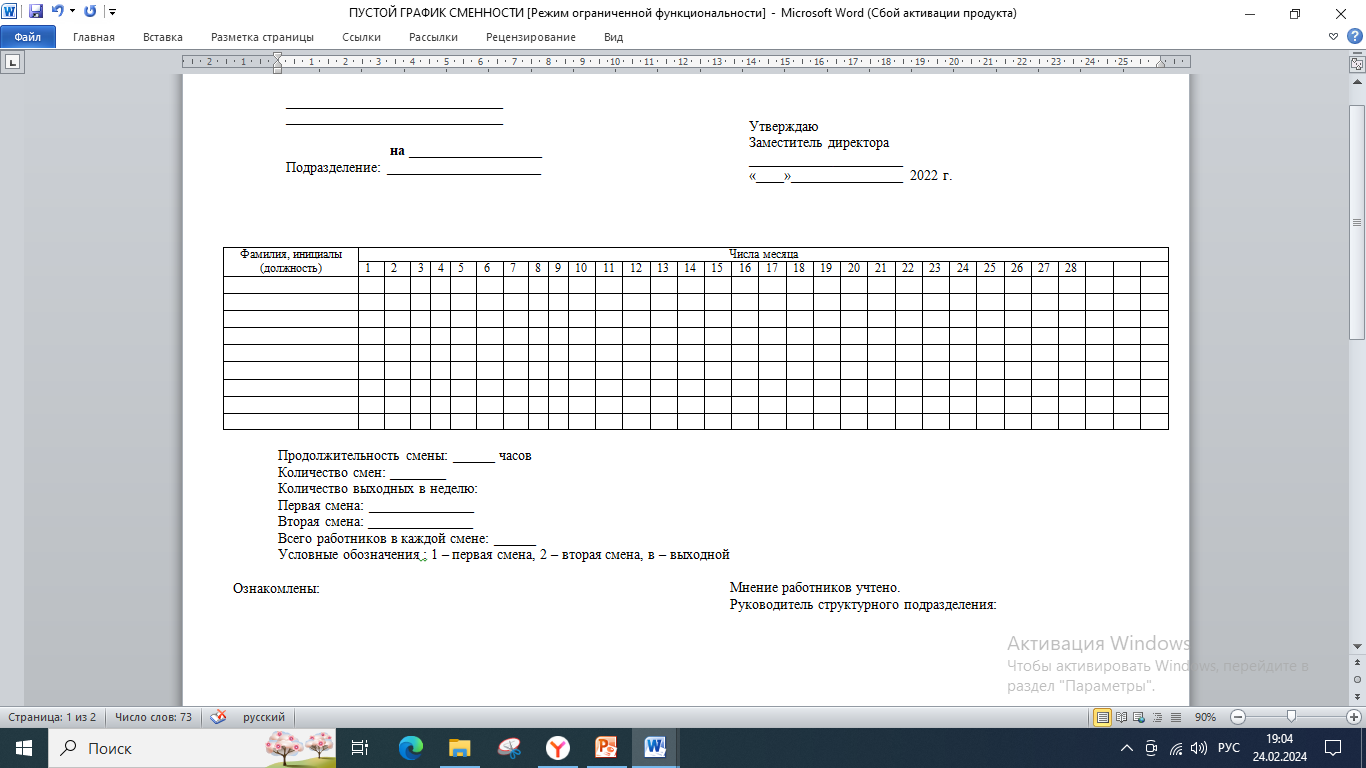 Счёт фактура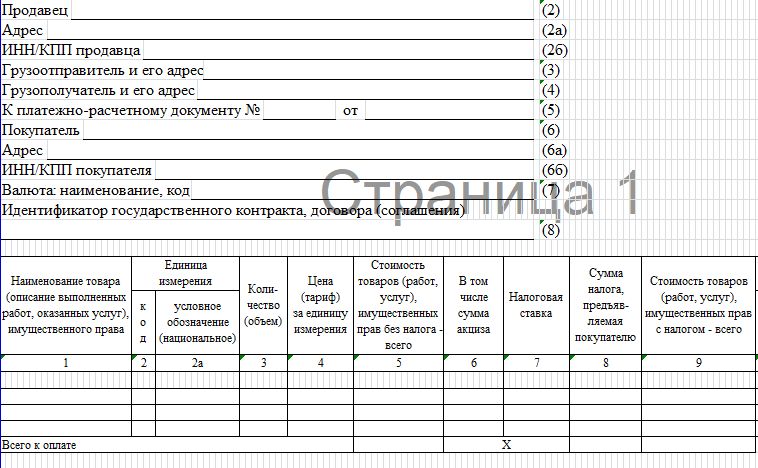 Штатное расписание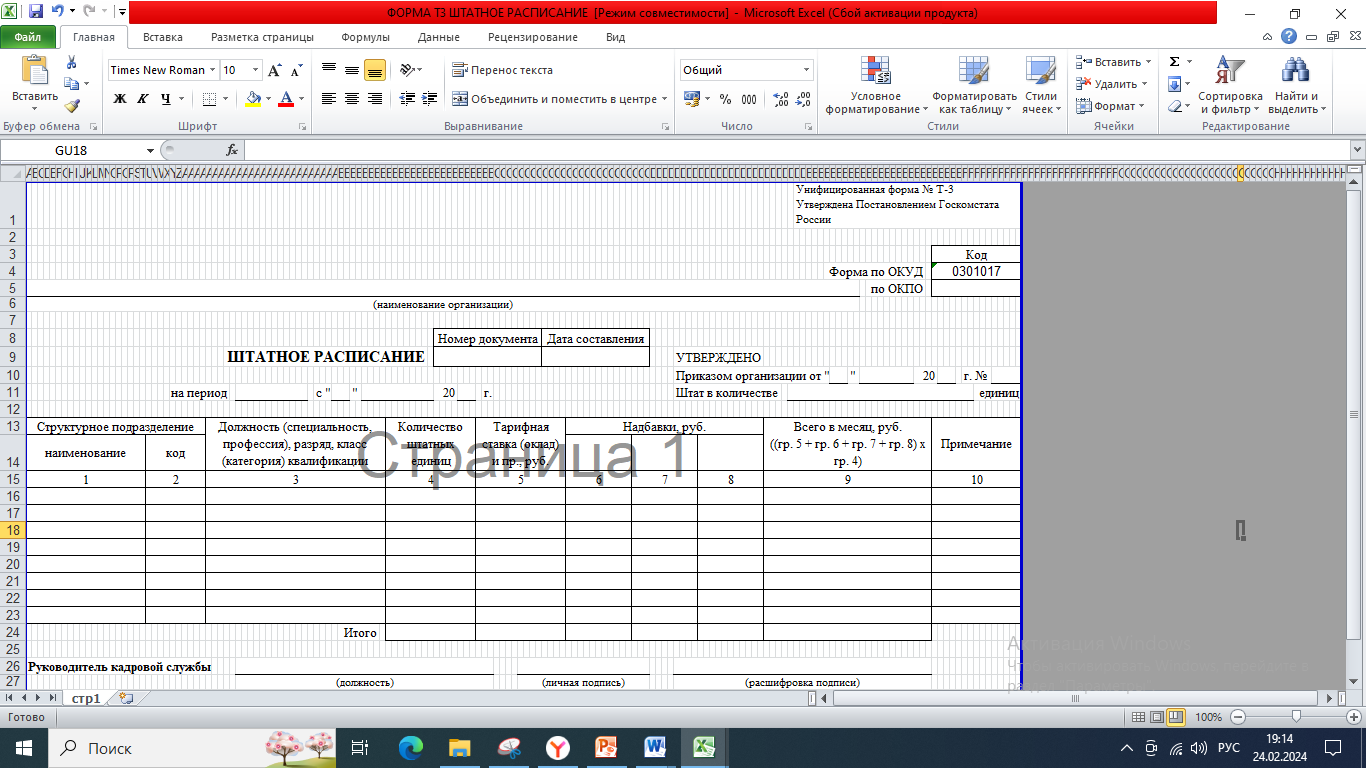 Табель учета рабочего времени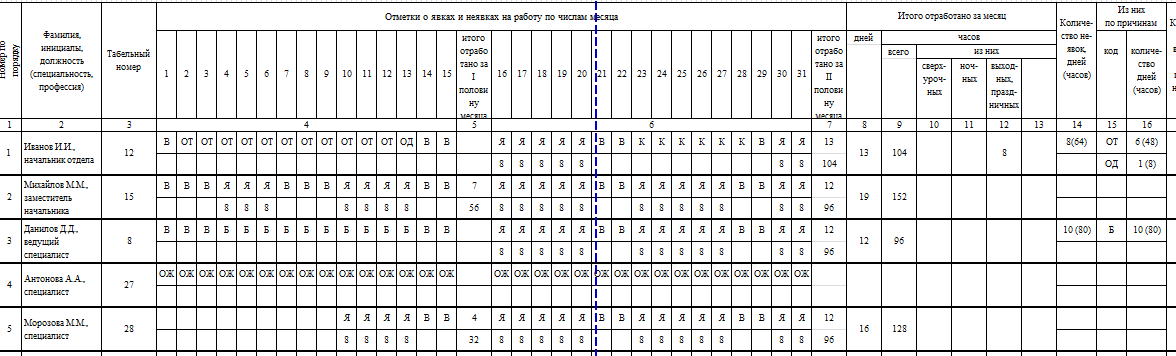 Приложение № 2 Материалы для конкурса «Устрани риски»Одобрена цикловой комиссией преподавателей дисциплинспециальности 19.00.00.Промышленной экологии и биотехнологийПротокол №  __________	«_____»   ____________   2024 г.Председатель ЦК___________О.О.ЭйснерЗам. директора по учебной работе   __________________И.В.Гуменко«_______»_______________2024 г1.Пояснительная записка42.План-конспект мероприятия63.Список литературы184.Приложения  21Кондитерская промышленностьХлебобулочная промышленностьВысокая рентабельностьВысокий ежедневный спросПостоянный спрос на продукциюИзделия богаты витаминами и полезными веществамиБолее долгий срок хранения многих видов продукции по сравнению с хлебобулочной. Можно создавать запасы.Широкая и многочисленная клиентская базаОтсутствие сезонности в спросе.Отсутствие сезонности в спросе.Кондитерская промышленностьХлебобулочная промышленностьМногие виды продукции вредны для здоровьяСрок хранение до одних суток.Продукция вызывает зависимостьСпрос на некоторые вида продукции резко меняется в зависимости экономической ситуации в странеВысокий уровень конкуренции Из-за популяризации ЗОЖ спрос на хб изделия падают1.Арендодатель неожиданно повысил арендую плату за помещение.2.Рядом открылась новая пекарня – ваши конкуренты.3.Воровство среди персонала4.Высокий процент списания продукции. 5.Текучесть кадровРИСКПОСЛЕДСТВИЯУПРАВЛЕНЧЕСКОЕ РЕШЕНИЕАрендодатель неожиданно повысил арендую плату за помещение.Повышение себестоимости. Повышение цены или уменьшение прибылиЗаключайте арендный договор, в котором прописана фиксированная плата или возможность повышения с ограничениемРядом открылась новая пекарня – ваши конкуренты.Они перетянут клиентов. Выручка может снизиться до 30%. А иногда наоборот поток клиентов увеличивается, т.к. люди знают, что в этом месте хорошее предложение.Увеличить рекламу. Изучить конкурентов. Предложить то, чего нет у конкурентов. Улучшить качество обслуживания.Возможно, сократить персонал и расходы на производство.Воровство среди персоналаНедополучение выручкиУстановить камеры, вести строгий учёт, проводить инвентаризации, делать все, чтобы вывлять воровство.Высокий процент списания продукции. Например, хлеб хранится не более суток. И если их не купили, то придётся списать.Вечерние скидки до 30%Текучесть кадровОбучаем людей, а они увольняются, и приходится искать новыхВыявить причины текучки. Разработать систему мотивации на основе премировании.